基隆市立中山高中110學年度第1學期 高二忠、仁班  公民與社會第2次段考試題（龍騰第三冊第3-4課）使用舊卡劃記，第51~88題，每題2.5分;第89題5分，高二忠．仁 班　座號：_______姓名：__________________一、單選題新聞報導指出，2020年基本工資再調漲，月薪從2019年的23,100元，調漲至23,800元；時薪則從150元調高至158元。關於《勞動基準法》中工資與基本工資之規定，下列何者正確？　(A)勞工可組織工會，並透過工會與資方協力，要求政府調高基本工資　(B)基於契約自由，基本工資之規定僅供勞雇雙方訂定勞動契約時參考　(C)基於對契約自由的限制，工資雖可自由議定，惟不得低於基本工資　(D)為保障勞工權益與促進經濟發展，政府每年皆會微幅調漲基本工資阿志向小祺購買一臺二手筆電，阿志已將款項付清，但小祺尚未將筆電交給阿志。關於阿志與小祺間之權利義務關係，下列敘述何者正確？　(A)小祺雖然將該筆電賣給阿志，在交貨前仍可以如常使用該筆電　(B)若小祺尚未將筆電交給阿志，則阿志可向其親屬請求交付筆電　(C)如果小祺未依契約將筆電交給阿志，則阿志可逕自取走該筆電　(D)若小祺後來決定將該筆電送給子見，阿志可向子見要回該筆電現代民法尊重每一個人的自主性，這就是所謂的「私法自治」，在私法關係中，個人因此可以自由選擇與何人締結契約，並決定契約的內容和方式。請問：有關私法自治與其限制，下列敘述何者正確？　(A)為保障消費者權益，透過網路購買的商品皆有七日的猶豫期　(B)國家不得以任何理由干涉雙方基於自由意願下所簽訂的契約　(C)基本工資的設定，雖可保障勞動權益卻可能導致市場不均衡　(D)定型化契約列出放棄審閱期的條文，經消費者同意後即生效王男與林女皆為事業上的成功人士，為保有各自的經濟自主，結婚時即辦理「夫妻分別財產制」，假若後來兩人之婚姻因王男外遇而以離婚收場，有關婚姻結束後的財產分配，下列何者正確？　(A)因為目的是保有經濟的各自獨立，故可約定自由處分金　(B)雙方若確定離婚，林女不可以主張剩餘財產分配請求權　(C)各自管理婚後財產，但負債較高一方可以請求共同清償　(D)此財產制之約定以兩人口頭表示即具有完全之法律效力私法自治原則，指個人可以依據其意思表示，形成私法上的權利義務關係。除非法律上另有規定，私人間的法律行為才會無效。請問：下列何者為無效的法律行為？　(A)與鄰居針對運動比賽的結果對賭，後來輸掉10萬元賭注　(B)某公司與新進員工簽訂高於《勞動基準法》的基本薪資　(C)大華以8,000元買下阿明的舊手機，並約定要當面付款　  (D)爸爸決定將名下的空屋，出租給需要的人，以賺取租金為保護消費者權益，促進國民消費生活安全，提升國民消費生活品質，我國制定了《消費者保護法》，請問：有關該法的內容，下列何項敘述正確？  (A)定型化契約有審閱期間的規定　(B)同學之間的借貸亦受該法規範　(C)網路購物皆可七日無條件退貨　(D)定型化契約不得自行增加條款阿偉和同學討論到課堂中教授的契約概念，期間他提到，昨天去通訊行簽約時，看到店員拿出一份份契約書，給每位辦理門號續約的顧客，上面記載的內容也完全一樣。下列有關阿偉簽約狀況的敘述，何者最為正確？　(A)阿偉認為，在簽訂該契約內容後的七日內，他有權利可以無條件解約　(B)阿偉與通訊行員工磋商的內容，和該份契約之規定牴觸，則應依契約　(C)該契約若以電子化的方式呈現，如果阿偉已勾選同意，契約仍然有效　(D)通訊行的員工要求阿偉在10分鐘內審閱完合約，否則視同放棄審閱權思玲去大賣場看到某好吃的巧克力正在促銷，並貼出「促銷商品，不可退錢、換貨」的告示，於是買了4盒回家，準備要分給同學吃。但她在買回去後意外發現其中2盒巧克力有效期限已經過期3個月，她非常生氣，覺得巧克力公司利用促銷販賣過期商品，非常不道德。針對上述購物糾紛，下列相關法律規範何者正確？　(A)根據《消費者保護法》，思玲可以主張店家已違反不得記載事項　(B)根據《民法》，思玲可主張賣方為特種買賣，應本平等互惠原則　(C)依據《民法》，思玲可以主張店家可能違反了「誠實信用」原則　(D)依據《消費者保護法》，思玲根據「七日猶豫期」要求店家退貨有關《勞動基準法》對於契約自由的限制，下列敘述何者最為正確？　(A)在契約自由的保障下，勞方若簽署自願超時加班同意書，應屬合法　(B)為解決我國低薪的問題，應大幅提高基本工資，可降低我國失業率　(C)根據私法自治的原則，勞動契約應由政府與資方協商出最合適方案　(D)規定各項勞動條件的最低標準及申訴檢查機制，可避免勞權被剝奪當所有權被侵害或有被侵害的可能時，《民法》訂有相關規範加以保護。如果阿豪買了新手機帶去學校炫耀，被小傑趁大家不注意時，自行拿去把玩、更改手機密碼，更賣掉他準備以3,000元賣給員員的虛擬寶物，甚至在操作時不慎滑落，摔破手機螢幕。請問：根據我國法律，下列敘述何者正確？　(A)若得知小傑有預謀偷拿手機，即可要求損害賠償　(B)要求賠償虛擬寶物的損失屬於所有物返還請求權　(C)阿豪根據所有權妨害除去請求權要求恢復原密碼　(D)在本例中的損害賠償責任，應賠阿豪一全新手機小花買了新手機帶至補習班上課，他校同學某甲看到後假裝借手機把玩至教室外通話，趁小花忙碌不注意時，快閃離去；後來經監視錄影帶確定某甲之形貌，於下次上課見到某甲時，小花與補習班人員已留意並將欲逃跑之某甲抓回。依我國民事相關法律，下列敘述何者最為正確？　(A)由於補習班為案發場所，為保護商譽，班主任還可以提出侵權行為告訴　(B)小花要求某甲歸還他拿走的新手機，某甲歸還手機就視同所有權的移轉　(C)小花可依所有物返還請求權，要求某甲交還手機並要求侵權的損害賠償　(D)小花為了懲罰某甲之偷竊行為，可要求某甲賠償手機價值50 倍之懲罰金著作權在我國受到許多保護，依我國《著作權法》規定，下列敘述何者最為正確？　(A)大學教授可依規定，將其撰寫的論文內容授權他人引用　(B)年輕作家將其作品出版，其著作人格權會移轉給購買者　(C)九把刀的作品內容屬於有體財產，受《著作權法》保障　(D)小明在未經授權的情況下，使用他人的著作，必然犯法全球資訊網（www）的發明者為柏納李，他認為人類所有的成就都是互動的結果，應彼此分享。因此，他的理念就是讓網路成為一個平臺，沒有預設立場，無論任何文化、任何語言，所有人都可以使用。請問：為了讓每個人都能使用其發明，他可能需要放棄何項權利？　(A)專利權　(B)所有權　(C)商標權　(D)著作權阿華和阿美結婚後生下小英，小英長大後與配偶大雄依法收養了小強。後來，小英在某次意外中喪生，而在幾年後阿華也因病離世。根據我國法律規定，下列有關上述五人間繼承權之敘述，何者最為正確？　(A)因為並無血緣關係，故小強無權繼承小英的遺產　(B)若阿華曾說錢全給小強，阿美仍可留下部分遺產　(C)由於小英較阿華早死亡，故阿華遺產全部歸阿美　(D)若小強對母親小英有不法行為，仍不影響繼承權右附圖為財政部統計遺產拋棄與性別的統計圖。請問：從圖中可以判斷出哪些訊息？
(A)可推知我國法律仍對於男女的繼承權不平等　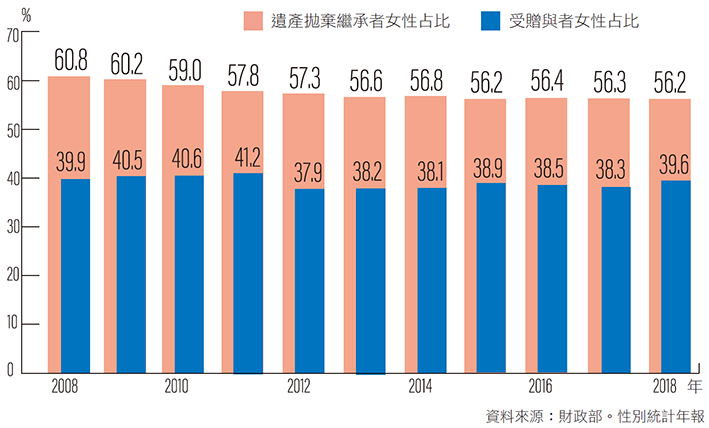 (B)可推知我國婦女在家庭地位較低且沒有改變　(C)該種統計結果可能與傳統男尊女卑觀念有關　(D)受贈與者的女性占比，近二十年來逐年提升某商業鉅子劉董之元配去世後，劉董依小三的要求辦理宴會，公開宣布兩人結婚。但因為女兒花花與養子阿丁的反對，劉董未與小三辦理婚姻登記，後來劉董因病去世，留下鉅額現金、多筆房產，以及與弟弟阿豪共同掌管之家族企業。有關遺產繼承問題，下列敘述何者正確？　(A)小三得主張行使夫妻財產之差額分配請求權　(B)由於企業與阿豪共同掌管，應由阿豪決定遺產如何分配　(C)為保護法定繼承人的繼承權，劉董不得以遺囑分配遺產　   (D)劉董死亡時，具繼承資格的繼承人共有2人爸爸去世後，留下媽媽、哥哥以及收養的妹妹3人。媽媽認為收養的妹妹並無血緣關係，因此決定把爸爸遺產全部留給哥哥。根據現行《民法》規定，下列敘述何者正確？　(A)若有留下全部遺產給哥哥的遺囑，則妹妹無法繼承　(B)父母和妹妹無血緣關係，妹妹本就不得主張繼承權　(C)配偶有權利分配被繼承人的遺產，媽媽的決定合法　(D)被收養的妹妹一樣具有繼承權，並為繼承第一順位德科家有父母、弟弟、妻子、兒子、媳婦和孫子等八人，他早早立下了遺囑，後來有天德科因為交通事故身亡。依據我國遺產繼承制度，下列有關敘述何者最為正確？　(A)德科身亡後，血親繼承人的第一順位必然為兒子，與妻子共享繼承權　(B)若德科的兒子在得法定應繼分前死亡，則遺產可以由孫子為代位繼承　(C)德科的兒子拋棄繼承其遺產，依法定繼承之規則，由德科的父母繼承　(D)即使德科在遺囑裡將遺產全留給父母，妻子仍然可依法保留其特留分某甲早年父母雙亡，從小與哥哥乙、妹妹丙二人相互扶持，後來與妻子丁結婚，但沒有子嗣。若甲生前立有遺囑，打算將其所有財產遺贈特定公益團體。今甲死亡，留有遺產3,000萬元，其生前所立之遺囑符合形式要件。請問：下列選項何者正確？　(A)丁依照應繼分可主張一半的遺產　 (B)乙與丙之特留分各為1,000萬元　(C)乙與丙之特留分各為250萬元　   (D)乙與丙之特留分各為750萬元張老先生經營一家大企業，元配和另一名女子甲為其生下五名子女，其中老大、老二、老四為元配所生，老三跟老五為甲所生。生前，張老先生立下遺囑，要將名下多數的股份、現金和所有不動產等所有財產都給老四。請問：有關張老先生過世後的遺產分配，下列敘述何者最為正確？　(A)若張老先生未留下遺囑，則遺產應七人均分　(B)若老四被發現竄改遺囑，其仍然可繼承遺產　(C)該遺囑可能違反特留分規定，故應視為無效　(D)雖遺產可自由分配，但四子可能拿不到全部為了刺激國內觀光，交通部觀光局推出「擴大秋冬國民旅遊獎勵計畫」，每人最高可領新臺幣2,000元的住宿補助。根據觀光局統計，這波補助自9月上路以來，參加旅宿業者超過7,700家，達全國63％；旅客申請自由行住宿、補助金額也超過新臺幣9.8億元；房間數98萬，住宿達207萬人次，眾多觀光景點湧入大量人潮。在其他條件不變下，根據供需機制分析，下列何者為此現象的成因？　(A)旅宿市場的供給增加　(B)旅宿市場的需求增加　(C)旅宿市場的供給量增加　(D)旅宿市場的需求量增加2019年10月起，高麗菜市場價格已出現下滑趨勢，甚至出現「3顆50元」促銷公告。在其他條件不變下，從供給的角度分析，下列何者最有可能是此現象的成因？　(A)當年夏季天氣異常炎熱使病蟲害情況加劇　(B)自當年8月起農民搶種高麗菜使產量爆增　(C)當年冬季寒冷民眾對火鍋的消費需求增加　(D)當年8月底連日豪雨不斷致使高麗菜泡爛消費者以一定的價格向生產者購買其生產之產品的處所為我們一般所認知的「市場」，因此在市場運作中相關條件的描述，下列何者正確？　(A)所謂的交易必須在實體店面的市場中進行才能成立　(B)依交易內容的不同可分為產品市場與生產要素市場　(C)媽媽買回家自用的咖啡機屬於生產要素市場之項目　(D)個體在市場中的交易只能扮演一種角色且不會改變廠商是在市場上提供產品的供給者，關於其在決定供給的數量與價格時所依循的原則，下列何者正確？　(A)市場上的供給線是依據個別消費者的總需求數量所決定的　(B)依據供給法則，當市場的產品價格提升時，會使得供給線向右移動　(C)不同的價格對應不同的生產數量，此種對應關係我們稱為「供給」　(D)廠商的願售價格是以市場上消費者願付的最高價格來決定琪琪去年暑假到澳洲打工度假，據說賺了不少錢可以繳付自己的學費。請問琪琪付學費註冊的行為，應與下列何項產品同為「無形產品」？　(A)在精品店買的高檔名牌手提包　(B)在米其林餐廳吃到的法式甜點　(C)在淘寶下訂單而隔天就到貨的皮夾　(D)透過線上支付而取得的遊戲軟體　辭去竹科新貴的身分而決定歸隱山林種植有機稻米的陶源銘，以下他在宜蘭落腳後所著手進行的生產準備工作中，哪一項不屬於生產要素？　(A)承租依山傍水的良田和建造工寮　(B)聘請資深農民做整地與經驗傳授　(C)為愜意生活開端購置咖啡研磨機　(D)推出聯合販售有機米的行銷企劃企業經營者為提升自己的創造力與競爭力，因而不斷自我進修、出國考察等，以增廣自己的視野。他的付出在整個市場經濟循環中，與哪一階段的模型最吻合？　(A)家戶供給勞動力於生產要素市場所換得的報酬　(B)廠商自生產要素市場付出成本以獲取的要素　(C)廠商在產品市場的貨物供給中應得的銷貨收入　(D)家戶消費支出自產品市場所取得的無形產品小美的父親是一位製作麵包的師父，自己開店經營生意。在交易市場上小美父親所扮演的角色，下列何者描述最貼切？　(A)他是向麵粉廠購買麵粉的生產者　(B)他是製作麵包販售市場的生產者　(C)他是購買麵粉支付金錢的生產者　(D)他是購買麵包支付金錢的消費者　右附圖為市場上以價格與數量的關係所繪出的需求曲線，針對其形成的條件，下列何項的描述是正確的？
(A)需求量變動指在同一需求線上不同價格對應不同數量的關係　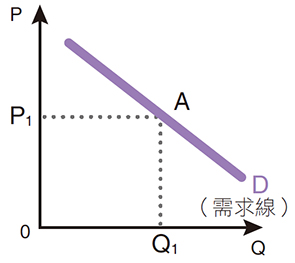 (B)需求變動指的是在不同價格下，其數量變化的關係　(C)需求價格（P1）為特定數量（Q1）下所願意支付的最低價格　(D)需求量（Q1）為特定價格（P1）下最少的需求數量冬季吃火鍋，臺灣人習慣加一種叫「茼蒿」的青菜。在寒流來襲的冬夜裡，若店家備存量充足的情況下，茼蒿的價格與需求數量關係，下列哪一個圖形呈現最合理？　(A)　(B)　(C)　(D)　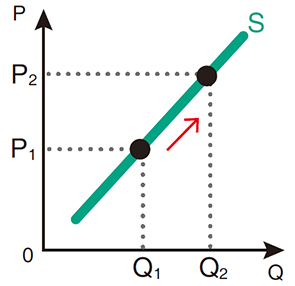 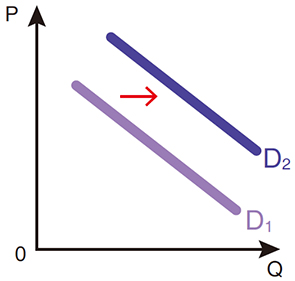 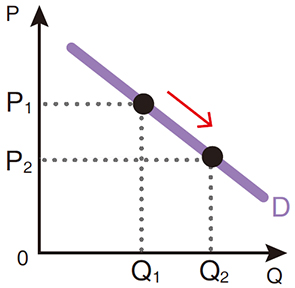 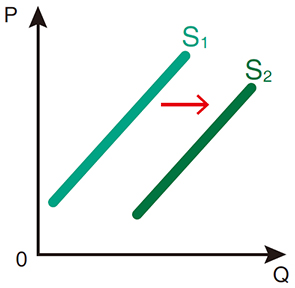 消費者的需求量會受價格因素影響，但是市場上亦有不少非價格因素影響消費者的需求型態。如右附圖的需求曲線變化，可能是下列哪一個原因造成的？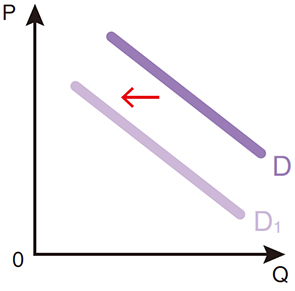 所得增加下的正常財　(B)預期價格的上升　(C)消費者的偏好提升　(D)互補品價格上漲2020年年初，臺灣舉行總統與立委選舉。適逢學期末，各大專院校學生會都發起租賃返鄉投票專車，讓學子們可專心準備期末考後安心搭車回家。因此這樣的舉措，在交通運輸上可能發生下列哪一個供需的圖形的變化？　(A)　(B)　(C)　(D)　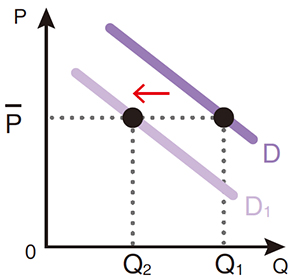 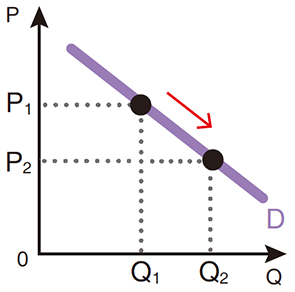 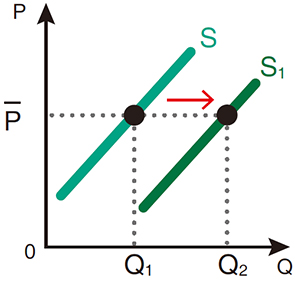 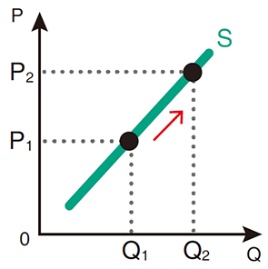 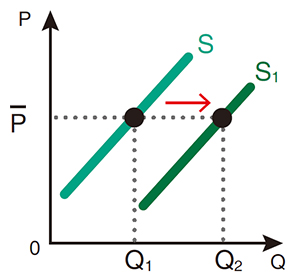 分析右附圖中造成生產者供給變動的原因，下列何者正確？互補產品的價格下降　(B)生產的要素成本增加　(C)短期內預期價格下跌　(D)替代產品的價格上升生產者在思考生產量的決策時，必須考量願售價格與機會成本等項目。下列根據其判斷的內容描述，正確的是：(A)供給量為特定價格下願意生產的最多數量　(B)具有絕對利益之產品必定為優先考慮　(C)以機會成本最高者為其最低願售價格    　(D)不同價格對應不同供給量而造成供給變動二、題組題　穿梭在大街小巷的美食外送foodpanda公司鑑於今年度成長率高達15%的外送飲料業績，於是將生意腦筋動到其中與去年同期相比訂單成長百倍的咖啡外送市場，並進一步與知名品牌咖啡連鎖店星巴克合作，近期推出美食外送服務。對於粉絲而言是一個令人振奮的消息，除了可以省去在寒冷天氣中外出購買咖啡之苦外，亦能除去大排長龍等待購買咖啡的時間不確定因素。星巴克對外送訂單維持了原有搭配的各式優惠服務專案，以推廣首次採用這樣的行銷方式。
　　foodpanda高層主管表示，期待將來能與更多同型的咖啡店家合作，為各類消費者帶來更多的優質選擇，也堅持品質不妥協原則為消費者把關，讓大眾可以享受到不受限制的用餐服務。　(85)	星巴克透過與foodpanda外送服務合作，預期將可以爭取到因為各種原因而無法到店購買的消費者。就星巴克而言，其產品市場的供給量變化與下列哪一個圖形模式最貼近？　(A)　(B)　(C)　(D)　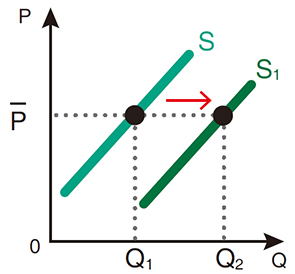 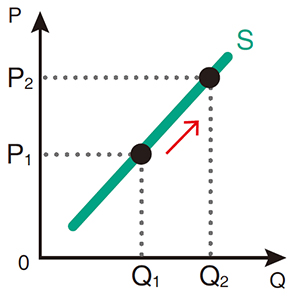 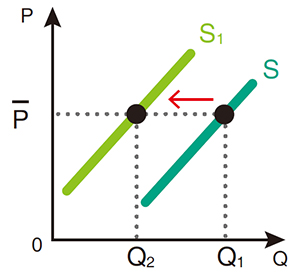 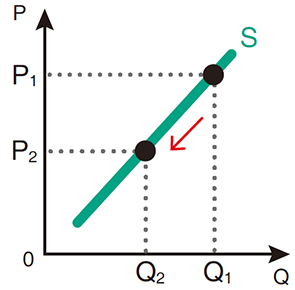 (86)星巴克對於外送的訂單倘若以送贈品方式作為優惠，則此作法對需求的影響與下列何種案例最為相似？　(A)名人代言所影響的需求變動　(B)手機與手機殼的互補效果　(C)預期颱風將至的大量採購　  (D)所得增加而引發的需求增加　三、混合題　　2019年的跨年夜臺北地標摩天101大樓將施放長達300秒以上的煙火，市政府預估將吸引百萬人潮湧入，因此，超商雙雄看好跨年商機，依照往年慣例會將重頭戲擺在臺北市信義商圈，並全面動員準備迎戰當晚的人潮流量衝擊。
　　7-ELEVEN表示，針對信義區周邊近30家門市，休閒零食、杯裝咖啡、飲料、啤酒等，較平日增加5倍的備貨量，也因應人力需求將平均增加3倍以上，並出動多臺物流專車備置在附近形成小型行動倉儲中心，以應付跨年期間百萬人潮消費需求下的機動供貨。
　　全家表示，今年全臺有將近20場次跨年活動，內部觀察發現，跨年當天傍晚過後，一直到元旦凌晨，都是來客高峰；往年由於跨年夜當天氣溫偏低的機率較多，故溫暖鮮食是民眾購買的首選，包括加熱飯糰、關東煮、夯番薯、熱狗、咖啡每年都大賣，銷售對比平日皆翻倍成長，因此將會多增設販賣機臺因應。看好需求，今年跨年首次於店面現場販售烤香腸，也配合擴增多個啤酒櫃位，將要搶攻往年在附近巷弄內流動的香腸攤販爆紅的生意。
→資料來源：嚴雅芳（2019年12月26日）。搶跨年商機 超商雙雄備戰信義商圈。聯合新聞網。2019年12月29日，取自：https://udn.com/news/story/7241/4250278。(87)	根據兩大超商在文中對於跨年人潮的評估，其對市場上需求線的影響所呈現的圖形變化，應為下列何者？　(A)　(B)　(C)　(D)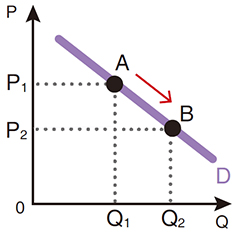 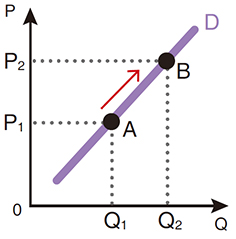 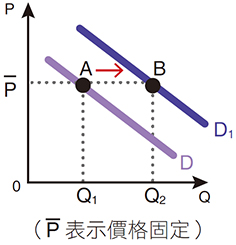 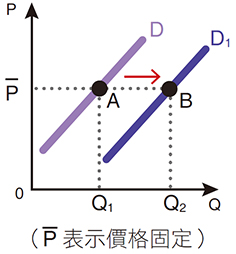 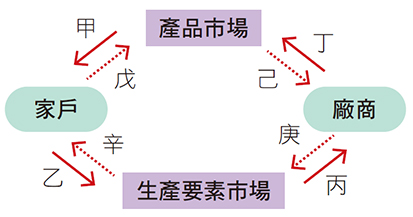 (88)「看煙火的人潮將帶來消費需求」與「超商雙雄為因應當晚勞動需求而會增派員工」，請指出上述兩種情況的行為模式在經濟循環圖中會是哪兩個部分的呈現？
(A)乙、庚　(B)丁、己　(C)甲、丙　(D)戊、辛(89)	倘若巷弄內的香腸攤販想要藉機海撈一筆而調高售價，   ①請畫出全家超商的烤香腸可能的需求線變動情形（請假設全家超商的烤香腸價格為）(2分)     ②並解釋此變動的主要原因（60字以內，含標點符號）(3分)。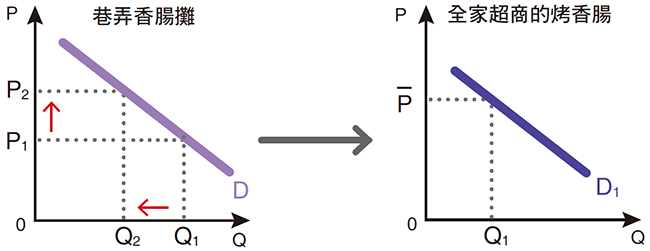 
基隆市立中山高中　110學年度第1學期　高二忠、仁班　公民與社會第2次段考 混合題答案卷高二     班  座號：_______姓名：___________________得分　　　　　　　　總分　　　　　　　　★請將此頁與題目卷分開收，並交給監考老師，謝謝。第89題需求線變動 (2分)第89題原因(3分)